Открытая межведомственная историко - краеведческая конференция "Гдов - город древний, порубежный и военно - морской славы"17 августа 12 часов                                                        Место проведения: г. Гдов,                                                                                                    Гдовская районная                                                                                            центральная библиотека11.30 - 12.00  Регистрация участников. Открытие историко – краеведческой конференции. Приветствия.Кабанова Вера Семеновна, Глава городского поселения «Гдов»Часть I   Время выступления 10  минут«Гдов – город древний»Кирпичников Анатолий Николаевич, профессор, доктор исторических наук (г. Санкт-Петербург)Сингатуллова Надежда Леонидовна, директор Гдовского музея истории края  «Гдов порубежный»Федотов Михаил Андреевич, сотрудник отдела в г. Гдов ПУФСБ России по Псковской области«Город Гдов  - родина Военно – морского флота и морской пехоты»Дроздов Павел Иванович, председатель Псковской региональной общественной  организации «Историческая память»«Пристань Псков и  транспортное водное сообщение в Псковско – Чудском водоеме в 20 – 40 годы XX века»Федоров Дмитрий Викторович, г. Псков, краеведКофе-паузаЧасть II «Боевые действия Чудской  флотилии в июле 1941 года. Неизвестные и малоизвестные страницы истории»Нудьга Андрей  Владимирович, директор МБОУ ДО Центр внешкольной работы с детьми «Дубно», руководитель поискового отряда «Неизвестный солдат» Нудьга Владислав, учащийся 7-а класса МБОУ «Гдовская СОШ» « Леня Богданов – герой моей малой родины»Тарасов Тимофей, ученик 7 класса Яммской СОШ «Боевые действия в районе деревни Самолва – Подолешье и на западном берегу Чудского озера в феврале 1944 года»Тоотс Вальтер Эдуардович, краевед г. Тарту Эстония «Таран на Чудском озере: к 75-летию подвига командира БК-322 лейтенанта В.П. Волкотруба» «Ланэ – Мехикоормская десантная наступательная операция»  Борисов Борис Юрьевич, г. Псков  кандидат педагогических наук ПсковГУПодведение итогов работы конференции.Кабанова Вера Семеновна, Глава городского поселения «Гдов» Нудьга Андрей  Владимирович, директор МБОУДО Центр внешкольной работы с детьми «Дубно», руководитель поискового отряда «Неизвестный солдат»Администрация городского поселения «Гдов»МБОУДО Центр внешкольной работы с детьми «Дубно»МБУ «Гдовская районная центральная библиотека»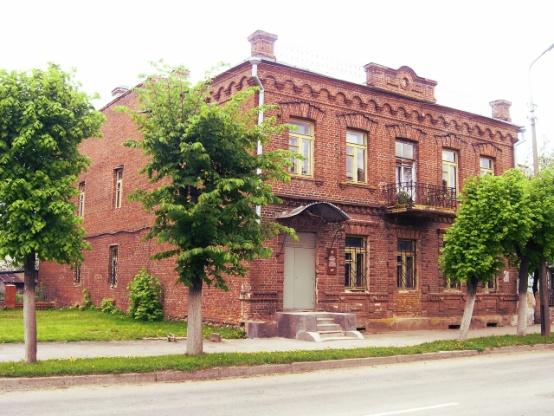 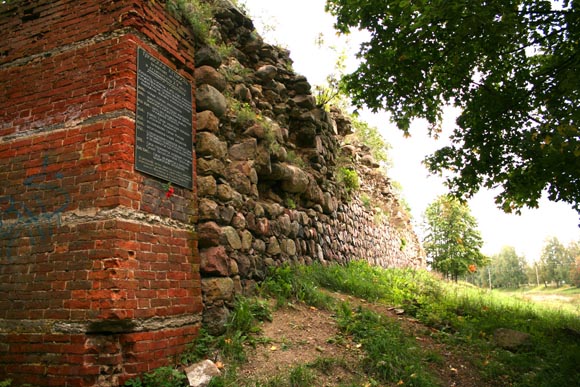 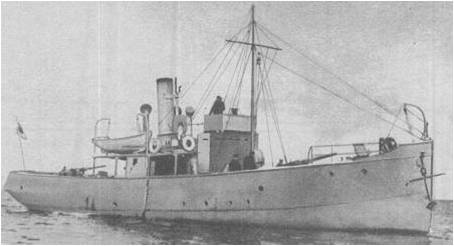 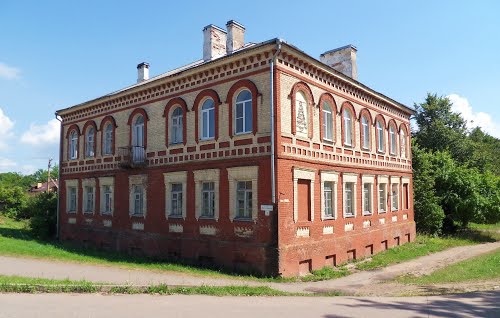 г.Гдов, 2018 г.